ANEXO N° 02SOLICITUD DE INSCRIPCION AL PROCESO CASSOLICITO: Inscripción como postulante para la convocatoria del concurso público de contratación de servicios Administrativos – CAS N° 001-2024-UNTELS.Señores:  COMITÉ DE EVALUACION DEL CONCURSO PÚBLICO DE CONTRATACIÓN ADMINISTRATIVA DE SERVICIOS – CAS N° 001-2024-UNTELSPresente. -Yo …………………………………………………………….…………….identificado (a) con Documento Nacional de Identidad N° ……………………………… con domicilio en………………………………………………………………………………………………… Distrito………………..… Provincia……………………… Departamento ….…………....... , me presento como postulante al proceso de selección para convocatoria Contratación Administrativa de Servicios, CONVOCATORIA CAS N° 001-2024-UNTELS, regulado por el Decreto Legislativo Nº 1057 y su Reglamento aprobado por el D. S Nº 075-2008-PCM y sus modificatorias, al Cargo: ………………………………………………………………………………………………Para lo cual presento la siguiente documentación en el siguiente orden:Solicitud de inscripción al Proceso CASFicha Curricular del Postulante Declaración Jurada del PostulanteDeclaración Jurada de AntecedentesDeclaración Jurada de Parentesco y NepotismoDeclaración Jurada de Aceptación de las Bases del Proceso de SelecciónCopia simple del Documento Nacional de Identidad (DNI) vigente.Copia FICHA RUC en condición de Activo y Habido (Reporte de SUNAT).Villa el Salvador ___ de febrero 2024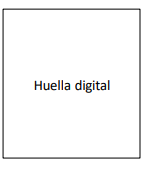 ____________________________________                                 FirmaDNI N° _______________________________ANEXO N° 04DECLARACIÓN JURADA DEL POSTULANTEYo …………………………………………………………….…………….identificado (a) con Documento Nacional de Identidad N° ……………………………… con domicilio en………………………………………………………………………………………………… Distrito…………………………….………………..… Provincia …………………………….. Departamento ….……………………....... Declaro bajo juramento que:No tener condena por delito doloso y/o con sentencia firme. No estar inscrito en el Registro de Deudores de Reparaciones Civiles por Delitos Dolosos (REDERECI).No contar con inhabilitación o suspensión vigente administrativa o judicial, inscrita o no, en el Registro Nacional de Sanciones de Destitución y Despido.No estar inscrito en el Registro de Deudores de Alimentarios Morosos (REDAM).Conoce las sanciones contenidas en el Texto Único Ordenado de la Ley N° 27444, Ley del Procedimiento Administrativo General.  Me comprometo en el marco de las normas internas y disposiciones vigentes con relación a los servicios que realice en la institución, a guardar confidencialidad y reserva de la información y documentación a mi cargo.Los documentos que presento son auténticos; así como la información contenida en la Ficha de Postulación y demás documentos requeridos, es veraz. Asimismo, en caso de falsedad de lo manifestado en la presente Declaración Jurada, me someto a lo dispuesto a la Ley de Procedimiento Administrativo General, sin perjuicio de las responsabilidades que pudiera corresponderme por tal hecho. No percibir simultáneamente remuneración, pensión u honorarios por concepto de locación de servicios, asesorías o consultorías, o cualquier otra doble percepción o ingresos del Estado, salvo por el ejercicio de la función docente efectiva y la percepción de dietas por participación en uno (1) de los directorios de entidades o empresas estatales o en tribunales administrativos o en órganos colegiados. En fe de lo firmado, suscribo la presente.Villa el Salvador ___ de febrero 2024__________________________________                      FirmaDNI N° _______________________________ANEXO N° 05DECLARACION JURADA DE ANTECEDENTESYo …………………………………………………………….…………….identificado (a) con Documento Nacional de Identidad N° ……………………………… con domicilio en………………………………………………………………………………………………… Distrito …………………………...… Provincia ……………………..……………… Departamento ……………………..…………....... Ante usted me presento y digo:No registrar ANTECEDENTES PENALES, ANTECEDENTES POLICIALES y no registrar ANTECEDENTES JUDICIALES, a nivel nacional a efecto de postular a una vacante según lo dispuesto por la Ley N° 29607, publicada el 26 de octubre de 2010 en el Diario Oficial “El Peruano”.No registrar ANTECEDENTES PENALES, ANTECENDENTES JUDICIALES, en el Registro Nacional del Consejo Supremo de Justicia Militar y otros Tribunales Especializados.Tomo conocimiento que en caso de resultar falsa la información que proporciono, autorizo a la Universidad Nacional Tecnológica de Lima Sur - UNTELS a efectuar la comprobación de la veracidad de la presente Declaración Jurada; según lo establecido en el Art. 411° del código Penal y Delito contra la Fe Pública – Título XIX del Código Penal, acorde al Art. 32° de la Ley N° 27444, Ley del Procedimiento Administrativo General.Autorizo a la Universidad Nacional Tecnológica de Lima Sur - UNTELS a efectuar la comprobación de la veracidad de la presente declaración jurada solicitando tales antecedentes al Registro Nacional de Condenas del Poder Judicial, Consejo Supremo de Justicia Militar y otros Tribunales Especializados. Asimismo, me comprometo a reemplazar la presente declaración jurada por los certificados originales, según sean requeridos. Por lo que suscribo la presente en honor a la verdad.Villa el Salvador ___ de febrero 2024__________________________________                       FirmaDNI N° _______________________________ANEXO N° 06DECLARACION JURADA DE PARENTESCO Y NEPOTISMOYo …………………………………………………………….…………….identificado (a) con Documento Nacional de Identidad N° ……………………………… con domicilio en………………………………………………………………………………………………… Distrito……………………..…..… Provincia…………………………………… Departamento ….…………………………………......... DECLARO BAJO JURAMENTO:NO, tengo parentesco hasta el cuarto grado de consanguinidad, segundo de afinidad, vínculo conyugal, de convivencia o unión de hecho con funcionarios o directivos de la entidad, personal de la Unidad Orgánica a la que corresponde el puesto al cual postulo, la Unidad de Recursos Humanos, la Dirección General de Administración y/o la Alta Dirección de la entidad. Por lo que suscribo la presente en honor a la verdad.SÍ, tengo parentesco hasta el cuarto grado de consanguinidad, segundo de afinidad, vínculo conyugal, de convivencia o unión de hecho con funcionarios o directivos de la entidad, personal de la Unidad Orgánica a la que corresponde el puesto al cual postulo, la Unidad de Recursos Humanos, la Dirección General de Administración y/o la Alta Dirección de la entidad.En el caso el postulante marque la 2da alternativa, señale lo siguiente:Por lo que suscribo la presente en honor a la verdadVilla el Salvador ___ de febrero 2024__________________________________FirmaDNI N° _______________________________ANEXO N° 07DECLARACIÓN JURADA DE ACEPTACIÓN DE LAS BASES DEL PROCESO DE SELECCIÓNYo …………………………………………………………….…………….identificado (a) con Documento Nacional de Identidad N° ……………………………… con domicilio en………………………………………………………………………………………………… Distrito…………………..……..… Provincia………………………………… Departamento ……………………………..…………....... DECLARO BAJO JURAMENTO LO SIGUIENTE:Conocer, aceptar y someterme a todas las reglas, condiciones y procedimientos, establecidos en las Bases de la Convocatoria del Proceso de Selección, para la contratación de personal bajo el contrato administrativo de servicios en la Universidad Nacional Tecnológica de Lima Sur - UNTELS.Asimismo, manifiesto que lo mencionado responde a la verdad de los hechos y tengo conocimiento, qué si lo declarado es falso, estaré sujeto a los alcances de lo establecido en el artículo 438° del Código Penal, que prevé una pena privativa de la libertad de hasta cuatro (04) años, para los que hacen, en un procedimiento administrativo, una falsa declaración en relación a hechos o circunstancias que le corresponde probar, violando la presunción de veracidad establecida por ley.Por lo que suscribo la presente en honor a la verdad.Villa el Salvador ___ de febrero 2024__________________________________                      FirmaDNI N° _______________________________El nombre de la persona con la que es pariente o tiene vínculo de afinidad, conyugal, de convivencia o unión de hecho, en la entidad.Cargo que ocupa la persona con la que es pariente o tiene vínculo de afinidad, conyugal, de convivencia o unión de hecho, en la entidad.El grado de parentesco con la persona hasta el cuarto grado de consanguinidad, segundo de afinidad, o si es cónyuge, conviviente o unión de hecho.